KONSPEKT ZAJĘĆ ŚCIEŻKA 2Opis warsztatu  Źródła:L. Skrzydło „Rody fabrykanckie”, cz. 1, Oficyna Bibliofilów, 2003 r.L. Skrzydło „Rody Fabrykanckie”, cz. 2, Oficyna Bibliofilów, 2000 r.J. Karski, „Kronika miasta Łodzi”, kwartalnik, Łódź 2014 r.,A. Jonas, K. Kołodziej, M. Kronenberg, „Spacerkiem po Łodzi. Przewodnik dla dzieci”. Wydawnictwo Literatura, Łódź 2013 r. R. Bonisławski, „Łódź Julina Tuwima. Łódzkie korzenie poety.” Wydawnictwo Hamal 2013.http://juliantuwim.pl/http://www.lodz-art.eu/kobiety_znad_lodki.php - szlak łódzkich kobiethttp://uml.lodz.pl/miasto/o_miescie/slynni_lodzianie/zasluzeni_dla_lodzi__fresk_przy_piotrkowskiej_71/ - słynni łodzianie na stronach UMŁhttp://www.muzeum-lodz.pl/pl/muzeum/wystawy/wystawa-stala-z-dziejow-lodzi?start=1 http://www.centrumdialogu.com/pl/wydarzenia/1358-karski-nie-da-wiatu-zapomnie-godziny-otwarcia-wystawy-w-2015-r-  ekspozycje poświęcone m.in. Janowi Karskiemu (do końca 2015 r.), Markowi Edelmanowi i Alinie Margolis, Władysławowi Reymontowihttp://kobro.art.pl/  strona poświęcona Katarzynie Kobrohttp://www.yhlodz.pl/website3/turystyka/edukacja.html  - oferta wycieczekZałączniki:Komplet kart typu memory „Galeria łodzian” ( Jan Karski, Julian Tuwim, Katarzyna Kobro, Stefan Srzywan, Stefan Kopciński, Władysław Reymont, Artur Rubinstein, Marek Edelman, Hilary Majewski, Andrzej  Sapkowski, Władysław Strzemiński, Piotr Pustelnik, Władysław Jagiełło, Izrael Poznański, Karol Scheibler, Stanisława Leszczyńska, Rajmund Rembieliński, Stanicław Staszic, Jacek Trzmiel, Leonia Poznańska, Aleksy Rzewski, Karol Jonszer, Włókniarki, Mina Konstadt, Jan Machulski),Łódzka linia czasu:Życiorysy i portery:Jan KarskiWładysław ReymontKatarzyna KobroArtur RubinsteinKarol ScheiblerPrezentacja multimedialna – życiorys i ciekawostki – Julian TuwimPoker kryterialny – kim jest wielki łodzianin:Prezentacja – gdzie szukać wielkich łodzian?Ilustracje ulic: Kilińskiego, Skrzywana, Jaracza, Karskiego, KopcińskiegoIlustracje pomników: Karski, Tuwim, Reymont, Twórców Łodzi Przemysłowej, JaraczIlustracje budynków: Teatr im. Jaracza, Szpital im. Karola Jonschera,Załącznik 2Łódzka linia czasu – do wydrukowania i pocięciaJan Karski, pseudonimy – „Witold”, „Piasecki”, „Kwaśniewski”, „Znamierowski”, „Kruszewski”, „Kucharski”   (właściwe imię i nazwisko - Jan Kozielewski)Polski agent specjalny prosto z Łodzi1914 - urodził się w Łodzi, w rodzinie katolickiej kultywującej wartości patriotyczne1935 uzyskał tytuł magistra prawa i nauk dyplomatycznych na Uniwersytecie Jana Kazimierza we Lwowie, rozpoczął kurs oficerski w Szkole Podchorążych Rezerwy Artylerii we Włodzimierzu1938 – zaczął pracę w Ministerstwie Spraw Zagranicznych (znał już dwa języki, zasady dyplomacji)1939 – w niewoli rosyjskiej, przypadkiem uniknął śmierci w Katyniu1940 – wyruszył z pierwsza tajna misją do Francji w celu poinformowania zachodnich sojuszników o sytuacji Żydów, dzięki fotograficznej pamięci dyktował raporty. Podczas jednej z kolejnych akcji został aresztowany przez Niemców i po raz kolejny uniknął śmierci.1942 – zbierał informacje o sytuacji Żydów w gettcie warszawskim, przedostawał się tam dwukrotnie, był również w obozie w Izbicy Kujawskiej.1943 – na zlecenie polskiego rządu wyruszył najpierw do Wielkiej Brytanii, później do USA, ale ani minister spraw zagranicznych Wielkiej Brytanii Anthony Eden ani prezydent Stanów Zjednoczonych Franklin Roosevelt nie zrobili nic, by uchronić naród żydowski przed Holocaustem.1945 – zdruzgotany brakiem efektów swej pracy porzucił służbę i przez resztę życia pracował jako profesor na amerykańskiej uczelni wyższej. 2000 – zmarł w Waszyngtonie.Źródła:http://karski.muzhp.pl/dziecinstwo.htmlkarski.muzhp.plWładysław ReymontPolski pisarz, który otrzymał literacką nagrodę Nobla1867 – urodził się w Kobielu Wielkim, w rodzinie w zubożałej rodzinie szlacheckiej.1884  - uzyskał wykształcenie w fachu … krawca.1888-1893 – pracował na kolei jako dróżnik.1896 – przybył do Łodzi, a ponieważ nie stać go było na hotel, spał na kanapie na zapleczu redakcji „Kuriera codziennego”.1899 – wydał „Ziemię obiecaną” – powieść o przemysłowej Łodzi, zarobione honorarium nie zapewniły mu jednak stabilizacji finansowej. 1900 – doznał wypadku kolejowego, na skutek którego doznał nie tylko uszczerbku na zdrowiu, ale również wysokie …odszkodowanie oraz żonę. Opiekowała się nim Aurelia Szabłowska, którą później poślubił.1902-1909 – tworzył „Chłopów” – powieść przetłumaczona na 27 języków, za którą otrzymał literacką nagrodę Nobla.1925 – zmarł w Warszawie.Źródło: http://www.noblisci.pl/1924-wladyslaw-reymont/            „Spacerkiem po Łodzi,….”Katarzyna KobroWybitna rzeźbiarka, która rozwinęła talent w Łodzi (jej rzeźba stanowi jeden z symboli Łodzi)1898 – urodziła się zamożnej niemiecko-rosyjskiej w Moskwie.1916 – na świadectwie maturalnym najlepsze oceny otrzymała za rysunek, prace ręczne i przyrodę, już wcześniej rzeźbiła z gliny i chleba. W tym samym roku pełniąc służbę w szpitalu jako pielęgniarka poznała Władysława Strzemińskiego.1917-1920 – studiowała w szkole Rzeźby, Malarstwa i Architektury w Moskwie, 1920 poślubiła Strzemińskiego.1922 – przybyła do Polski, gdzie była jednym z inicjatorów utworzenia Grupy Artystów Awangardowych „Blok”, później Grupy „a.r.”.1925 – powstały jej najbardziej rozpoznawalne rzeźby, w tym rzeźba przestrzenna i kompozycja przestrzenna.1930 - Gromadzi dzieła sztuki nowoczesnej w Polsce dla organizowanej przez grupę "a.r" Kolekcji Sztuki Nowoczesnej w Łodzi. Uczy estetyki wnętrz w Liceum Gospodarczym i Szkole Gospodarczej w Łodzi.1945 - Ofiarowuje Muzeum Sztuki w Łodzi niemal wszystkie swoje rzeźby(dzisiaj Łódź posiada największe zbiory sztuki współczesnej).1951 – zmarła na skutek nowotworu.Źródła: http://ninateka.pl/film/przewodnik-po-sztuce-odc-3-katarzyna-kobrohttp://culture.pl/pl/tworca/katarzyna-kobrohttp://kobro.art.pl/Biografia.htmlArtur RubinsteinUrodzony w Łodzi wirtuoz 1887 – urodził się w Łodzi w rodzinie żydowskiej.1890 – ponoć w wieku 3 lat wiedział już, że będzie pianistą, od małego dziecka wykazywał uzdolnienia muzyczne.1894 – w wieku 7 lat miał pierwsze publiczne wystąpienie, podczas koncertu charytatywnego. Jak wspominał po latach – poszło mu fantastycznie dzięki wielkiemu pudłu czekoladek, które widział przed koncertem w garderobie. 1897 – wyjechał do Berlina, gdzie dalej pobierał naukę pod okiem najlepszych nauczycieli.1900 – w Berlinie miał miejsce jego debiut pianistyczny.1939 – wraz z rodziną wyjechał do USA.1945 - podczas uroczystości podpisania Karty Narodów Zjednoczonych, wobec braku polskiej flagi, wyraził oburzenie i ostentacyjnie zagrał Mazurka Dąbrowskiego. Występ poprzedził słowami: “W tej sali, w której zebrały się wielkie narody, aby uczynić ten świat lepszym, nie widzę flagi Polski, za którą toczono tę okrutną wojnę” i dodał: “A więc teraz zagram polski hymn narodowy”.1979 - ostatni raz odwiedził Polskę, w tym Warszawę.1982 – zmarł w Genewie.Źródła:http://culture.pl/pl/tworca/artur-rubinstein„Spacerkiem po Łodzi…”Karol ScheiblerKról bawełny z Łodzi1820 – urodził się w Monschau w Nadrenii w rodzinie fabrykanckiej.1854 – poślubił Annę Werner, córkę fabrykanta prowadzącego fabryki w Zgierzu i Ozorkowie. Jej posag był dwa razy większy, niż jego oszczędności. Fundusze zainwestował w uruchomienie fabryki1855 – uruchomił w Łodzi pierwszą na terenie Królestwa Polskiego zmechanizowaną przędzalnię.1870 – odkupił innego fabrykanta T. Kruschego teren Księżego Młyna i stał się właścicielem największego na terenie Królestwa Polskiego kompleksu fabrycznego. Jego fabryka (również największa) miała 207 metrów długości i ponad 20 wysokości.1877 – jako pierwszy fabrykant uruchomił dla dzieci swoich robotników przyfabryczną szkołę (dzieci wcześniej pracowały w fabrykach na równi z dorosłymi i otrzymywały bardzo małe wynagrodzenie).1877 – utworzył oddział przyfabrycznej straży ogniowej (straż pożarna). 1880 – w jego fabryce pracowało 5000 robotników.1881 – zmarł w Łodzi, jego pogrzeb był głośnym wydarzeniem. Został pochowany na Starym Cmentarzu.Źródła:„Spacerkiem po Łodzi”…„Rody fabrykanckie”…Załącznik 3Prezentacja multimedialna – życiorys i ciekawostki – Julian TuwimPrezentacja o życiu Tuwima: http://pbw.lodz.pl/akt_12_19.htmKalendarium życia i twórczości: http://www.tuwim.org/index.php?s=4Ciekawostki z życia:„Zabawa w strażaków była jedną z ulubionych zabaw kilkuletniego Juliana Tuwima i jego kolegów z podwórka. Przeprowadzili wiele niebezpiecznych akcji, między innymi odratowali z „płonącego domu” kolegę, który utknął na balkonie pierwszego piętra. Spuścili go na dół na sznurku. Na szczęście linka wytrzymała i nikomu nic się nie stało.” „ Julek miał rozliczne „bziki”[…] kiedy opanował go bzik chemiczny zaczął mieszać najróżniejsze mikstury: „Zacząłem robić dziwne rzeczy: mieszałem proszek do zębów z piana mydlaną , stearynę z atramentem, farbkę kuchenną z octem,[…]”Jedna z prób zakończyła się wypadkiem – rozgrzana nad świecą mikstura eksplodowała raniąc rękę młodego chemika.  Po latach Tuwim dziękował losowi, że młodzieńcze eksperymenty nie zakończyły się wysadzeniem kamienicy przy Struga bowiem pewnego dnia przypadkiem przygotował substancję, której skład niewiele różnił się od chemicznego składu prochu!”„Z matematyki Julek był bardzo słaby. Pierwsza dwója z tego przedmiotu tak zmartwiła rodzinę i zawstydziła małego Julka, ze następnego dnia poszedł do szkoły bocznymi uliczkami.”„Julek był słabym uczniem, gromadził kolejne dwójki, o których nie mówił rodzicom. Dzienniczek chował, a stopnie podpisywali mu koledzy. Zdawał sobie sprawę, że oszustwa i słabe oceny zostaną odkryte przez rodziców, więc aby uniknąć przykrej rozmowy, postanowił uciec do Ameryki. Na kredensie zostawił list: „żegnajcie na zawsze, nie jestem godny być waszym synem” i wyruszył rankiem w swoją wielką podróż.”„Nastoletni Tuwim nie zbierał figurek czy znaczków, tylko … najdziwniejsze słowa występujące w różnych językach: „Już sobie tam zapisałem, że żywica po malajsku  zwie się damar, rybak po jakucku bałyksyt  głowa po dahomejsku afo, piekło na Tahiti tiahobu, strumyk po botokudzku natui, kwiat po staromeksykańsku szoczitl, a świnia po maoryjsku puaka. Wyszukiwał słowa w powieściach, opracowaniach naukowych, a nawet słownikach, które „profesorowi Tuwimowi” (bo tak pospisywał Julian list do niemieckiego antykwariusza) przysyłano zza granicy”Źródło „Spacerkiem po Łodzi”Załącznik 4 Poker kryterialny – kim jest wielki łodzianin:Wzór  - Karty do pocięcia do pokera kryterialnego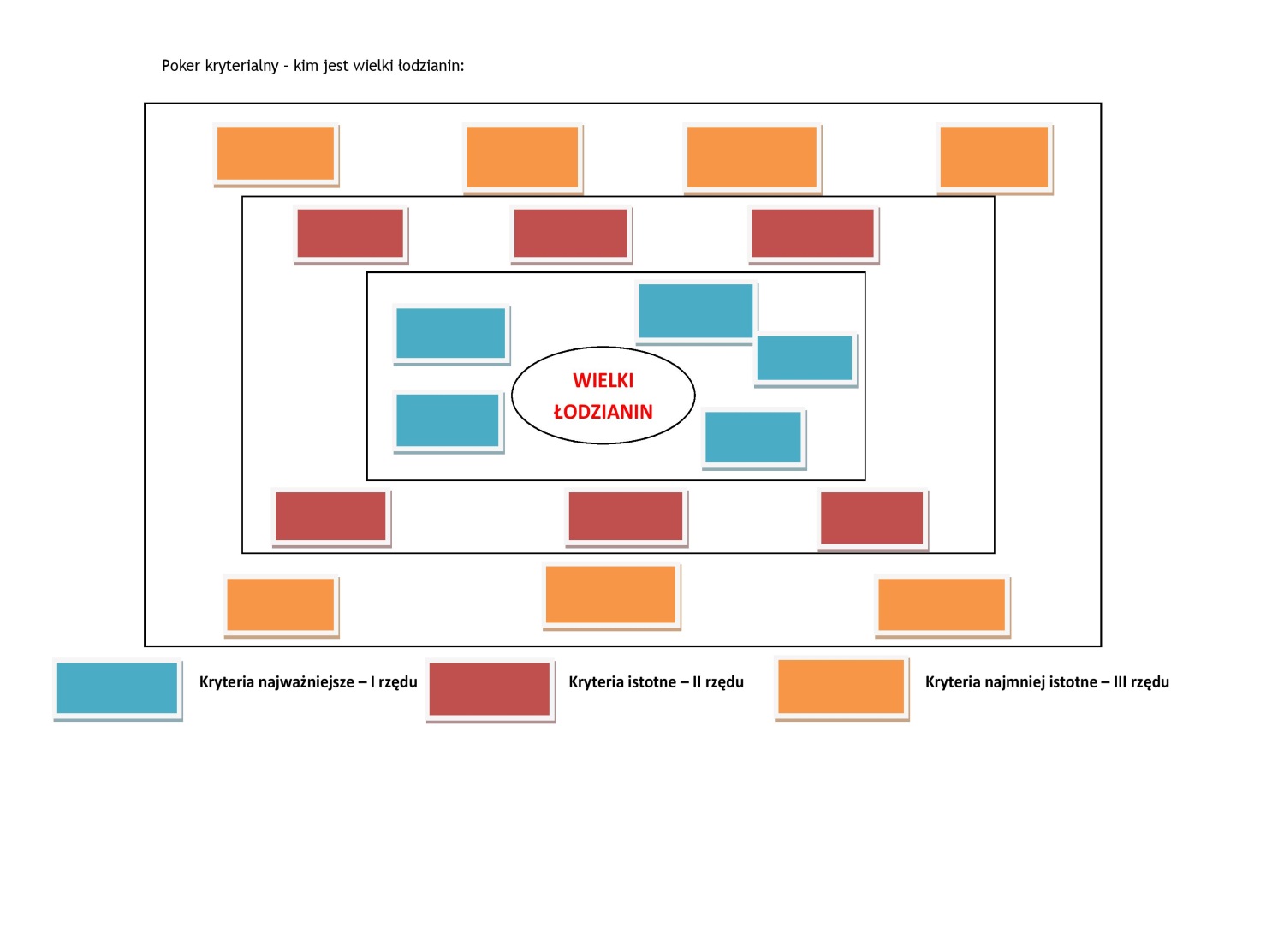 Załącznik 5Prezentacja – gdzie szukać wielkich łodzian?Ilustracje ulic: Kilińskiego, Skrzywana, Jaracza, Karskiego, KopcińskiegoIlustracje pomników: Karski, Tuwim, Reymont, Twórców Łodzi Przemysłowej, JaraczIlustracje budynków: Teatr im. Jaracza, Szpital im. Karola Jonschera,Planowana liczba odbiorców  i charakterystyka grupy20-25 osób, uczniowie klas 4-6 szkoły podstawowejCzas trwania2 godz. lekcyjne (z możliwością realizacji w ramach dwóch oddzielnych lekcji)Tytuł: Kim jest łodzianin – Łódź wielkich postaci Tytuł: Kim jest łodzianin – Łódź wielkich postaci Tytuł: Kim jest łodzianin – Łódź wielkich postaci Tytuł: Kim jest łodzianin – Łódź wielkich postaci Tytuł: Kim jest łodzianin – Łódź wielkich postaci Tytuł: Kim jest łodzianin – Łódź wielkich postaci Cele ogólne: 1. Pogłębienie wiedzy na temat historii Łodzi  i związanych z nią postaci, kształtowanie poczucia tożsamości regionalnej oraz otwarcia się na inne społeczności i kultury.2. Doskonalenie umiejętności pracy w grupie i wypowiadania się na jej forum.3. Rozwijanie myślenia twórczego.Cele ogólne: 1. Pogłębienie wiedzy na temat historii Łodzi  i związanych z nią postaci, kształtowanie poczucia tożsamości regionalnej oraz otwarcia się na inne społeczności i kultury.2. Doskonalenie umiejętności pracy w grupie i wypowiadania się na jej forum.3. Rozwijanie myślenia twórczego.Cele ogólne: 1. Pogłębienie wiedzy na temat historii Łodzi  i związanych z nią postaci, kształtowanie poczucia tożsamości regionalnej oraz otwarcia się na inne społeczności i kultury.2. Doskonalenie umiejętności pracy w grupie i wypowiadania się na jej forum.3. Rozwijanie myślenia twórczego.Cele ogólne: 1. Pogłębienie wiedzy na temat historii Łodzi  i związanych z nią postaci, kształtowanie poczucia tożsamości regionalnej oraz otwarcia się na inne społeczności i kultury.2. Doskonalenie umiejętności pracy w grupie i wypowiadania się na jej forum.3. Rozwijanie myślenia twórczego.Cele ogólne: 1. Pogłębienie wiedzy na temat historii Łodzi  i związanych z nią postaci, kształtowanie poczucia tożsamości regionalnej oraz otwarcia się na inne społeczności i kultury.2. Doskonalenie umiejętności pracy w grupie i wypowiadania się na jej forum.3. Rozwijanie myślenia twórczego.Cele ogólne: 1. Pogłębienie wiedzy na temat historii Łodzi  i związanych z nią postaci, kształtowanie poczucia tożsamości regionalnej oraz otwarcia się na inne społeczności i kultury.2. Doskonalenie umiejętności pracy w grupie i wypowiadania się na jej forum.3. Rozwijanie myślenia twórczego.Metody: burza mózgów, mapa myśli, gra edukacyjna, wizualnego przedstawienia problemu „linia czasu”, prezentacja,  dyskusja, technika niedokończonych zdań.Formy pracy: 1. Praca indywidualna
2. Praca zbiorowa: praca w grupach; praca z całą klasąMetody: burza mózgów, mapa myśli, gra edukacyjna, wizualnego przedstawienia problemu „linia czasu”, prezentacja,  dyskusja, technika niedokończonych zdań.Formy pracy: 1. Praca indywidualna
2. Praca zbiorowa: praca w grupach; praca z całą klasąMetody: burza mózgów, mapa myśli, gra edukacyjna, wizualnego przedstawienia problemu „linia czasu”, prezentacja,  dyskusja, technika niedokończonych zdań.Formy pracy: 1. Praca indywidualna
2. Praca zbiorowa: praca w grupach; praca z całą klasąMetody: burza mózgów, mapa myśli, gra edukacyjna, wizualnego przedstawienia problemu „linia czasu”, prezentacja,  dyskusja, technika niedokończonych zdań.Formy pracy: 1. Praca indywidualna
2. Praca zbiorowa: praca w grupach; praca z całą klasąMetody: burza mózgów, mapa myśli, gra edukacyjna, wizualnego przedstawienia problemu „linia czasu”, prezentacja,  dyskusja, technika niedokończonych zdań.Formy pracy: 1. Praca indywidualna
2. Praca zbiorowa: praca w grupach; praca z całą klasąMetody: burza mózgów, mapa myśli, gra edukacyjna, wizualnego przedstawienia problemu „linia czasu”, prezentacja,  dyskusja, technika niedokończonych zdań.Formy pracy: 1. Praca indywidualna
2. Praca zbiorowa: praca w grupach; praca z całą klasąOpis metodologii i działańOpis metodologii i działańOpis metodologii i działańOpis metodologii i działańOpis metodologii i działańOpis metodologii i działańCzasDziałanie osoby prowadzącej - opisDziałanie dzieci- opisJakie metody zostaną zastosowane?Jaki jest cel edukacyjny? Czego odbiorcy się nauczą?Potrzebne materiały5minutWprowadzenie do tematyki zajęć – nauczyciel zadaje pytanie – skąd pochodzicie? Kto z Was urodził się w Łodzi? Uczniowie odpowiadają na pytania  nauczyciela, następnie pracując metodą burzy mózgów budują drzewo skojarzeń z hasłem „ŁODZIANIN”. metoda aktywizująca: burza mózgów,mapa myśliuczeń: - wymienia skojarzenia,-rozwija twórcze myślenie,-szanuje wypowiedzi kolegów/-żanek,- definiuje hasło „ŁODZIANIN”tablica, kreda, (ewentualnie flipczart i markery)15 minutMemory – karty do gry  przygotowane do wydrukowania przez nauczyciela. Nauczyciel dzieli uczniów na grupy, przydziela im zestawy kart do gry – każda grupa 10 kart, wyjaśnia zasady gry typu memory. Karty obejmują przedstawicieli 4 kultur: budowniczych Łodzi, fabrykantów, działaczy społecznych, artystów, twórców związanych z miastem.  Uczniowie pracują w pięciu grupach każda z nich dostaje komplet kart do gry w memory, ich zadaniem jest odkrywać i łączyć w pary pasujące do siebie karty. Następnie rozmawiają w grupach na ich temat – czy znają odkryte postaci? Co o nich wiedzą? Po zakończeniu pracy w grupach prezentują swoje pary pozostałym grupom – każda grupa pracuje na innych kartach. Po zakończeniu partii gry uczniowie z pomocą nauczyciela dzielą karty na cztery grupy = 4 kultury, przyklejają je na czterech osobnych arkuszach papieru (przyklejonych do tablicy lub do ścian klasy) w formie drzewka.metoda aktywizująca: gra edukacyjnauczeń:-poznaje i utrwala postaci ważnych dla Łodzi postaci,-pracuje w grupie, utrwala zasady współpracy zespołowej,-prezentuje wyniki pracy na forum grupy,Komplet 50  kart (25 par ) do gry typu memory, klej, 4 arkusze papieru typu flipczart10minut„Łódzka linia czasu” – zadania w grupach plus prezentacja postaci. Nauczyciel powinien zadbać o to by biograficzne rozsypanki trafiły do odpowiednich grup – każda z nich ma dostać biografię wielkiej postaci, którą wcześniej odkryli wśród kart w grze memory. Uczniowie nadal pracują w grupach, dostają od nauczyciela pocięta na części (w formie rozsypani) biografię jednej z wcześniej odkrytych w memorach postaci. Nie wiedzą jednak której. Korzystając z metody „Linia czasu” porządkują jej życiorys. Zastanawiają się kogo on dotyczy, którą z odkrytych wcześniej postaci. Prezentują wyniki na forum klasy. Jeśli nie znają odpowiedzi na pytanie, kogo dotyczą fakty, pytają o to innych uczniów. metoda aktywizująca - wizualnego przedstawienia problemu „linia czasu”uczeń:- porządkuje fakty według chronologii,- pracuje w grupie, utrwala zasady  współpracy, zespołowej,- wymienia fakty z życia wybranej postaci,- rozumie, że postawy i zachowania ludzi wpływają na historię,- omawia wpływ danej postaci na historię miasta,- utrwala zasady poprawnej wypowiedzi,duży arkusz papieru ,markery,klej w sztyfcie wydrukowane na formacie A4 portrety postaci (Karski, Reymont, Kobro, Rubinstein, Scheibler),Bibliografie (Karski, Reymont, Kobro, Rubinstein, Scheibler) pocięte na części.10minutJulian Tuwim – prezentacja multimedialna. Nauczyciel prezentuje uczniom fakty z życia Tuwima, zachęca do dyskusji, zadawania pytań.Uczniowie uczestniczą w prezentacji dotyczącej życiorysu Tuwima – od momentu jego narodzin, po dzieciństwo, aż po wiek dojrzały i śmierć. Prezentacja obejmować powinna ciekawostki i anegdoty z życia poety, tak by jego charakterystyka stanowiła dla uczniów postać bliską, odartą z nimbu wielkiego artysty, pomnikowej postaci. Uczestnicy zajęć powinni mieć szansę zobaczyć w nim dziecko, młodego człowieka, który dzięki talentowi, pracy i swej osobowości zapracował na miejsce na łódzkim panteonie sław. Uczniowie w trakcie prezentacji powinni mieć szansę podyskutować o życiu i twórczości Tuwima, co czego zachęcani są przez nauczyciela.metoda podająca – prezentacja multimedialnametoda aktywizująca - dyskusjauczeń:- wymienia niektóre fakty z życia Tuwima,-zna niektóre wiersze Tuwima,komputer, rzutnik i ekran lub tablica multimedialna15minutŁodzianin – krzyżówka z charakterem. Nauczyciel rozdaje uczniom papier i flamastry, tłumaczy na czym polega zadanie. Podczas wprowadzenia prosi ich, by zastanowili się, czy bycie wielkim łodzianinem ma związek z pochodzeniem, religią, kolorem skóry, językiem ojczystym? A może chęć pracy na rzecz mieszkańców miasta, miłość do Łodzi sprawiła, że różnice wynikające z odmienności 4 kultur łatwiej było pokonać? Bycie „łodzianami” jednoczyło, wymagało tolerancji?Zadaniem uczniów jest pracując w zespołach dwuosobowych opracować krzyżówkę do hasła „ŁODZIANIN” – hasła powinny dotyczyć cech osobowości, postawy człowieka, którego możemy nazwać łodzianinem. Mają zastanowić się czy wystarczy urodzić się w Łodzi, czy może wykazać się jakimiś przymiotami ducha, ciała? Kiedy wykonają zadanie – wymieniają się krzyżówką z uczniami z sąsiedniej ławki i rozwiązują przygotowaną przez niego wersję.metoda aktywizująca – krzyżówkauczeń:-rozwija kreatywne myślenie,Charakteryzuje postawę/postać łodzianinapapier w kratkę,flamastry.20minutPoker kryterialny – łodzianinem być! Nauczyciel dzieli uczniów na 4,5 grup i  rozdaje każdej z nich wydrukowaną planszę do pokera kryterialnego (lub rysuje wzór na tablicy i prosi o przerysowanie go na kartkę papieru formatu A4). Następnie rozdaje karty, wprowadza uczniów w zasady gry. Gra toczy się niezależnie we wszystkich grupach jednocześnie. Uczniowie w grupach otrzymują planszę do gry oraz 18 kart reprezentujących określone cechy(dwie z nich są puste, uczniowie mogą je uzupełnić cechami ważnymi z ich punktu widzenia, nie wymienionymi wśród kart). Następnie karty są tasowane i rozdzielane między graczy. Każdy z nich ma prawo do ułożenia na planszy jednej karty  podczas kolejki, zaczynają od kart ich zdaniem najważniejszych (kryteria I rzędu). Jeśli nie zgadzają się w kwestii swoich wyborów, dyskutują i argumentują swoje zdanie do momentu, kiedy wszyscy zgodzą się na wspólny wariant. Następnie układają cechy według kryterium ważnych (II rzędu) i na koniec najmniej istotnych (kryteria III rzędu). Celem gdy jest opracowanie charakterystyki   „wielkiego łodzianina”. Partia kończy się, kiedy wszystkie karty zostaną umieszczone na planszy. Po zakończeniu gry przez wszystkie grupy na tablicy uczniowie zapisują wyniki, następuje ich porównanie.metoda aktywizująca  - gra edukacyjnauczeń:-potrafi argumentować swoje zdanie, -pracuje w grupie,-rozumie konieczność stosowania się do reguł gry,plansze (po jednej dla każdej grupy, wzór można narysować na tablicy i poprosić uczniów o przeniesienie planszy na arkusz papieru formatu A4,kartoniki z hasłami 5 minutGdzie szukać dzisiaj „WIELKICH ŁODZIAN”?Nauczyciel prowadzi dyskusję, a następnie w formie prezentacji pokazuje miejsca związane z wybitnymi postaciami. Uczniowie zastanawiają się gdzie w Łodzi można natknąć się na ślady wybitnych, ważnych dla naszego miasta postaci. Starają się je wymienić, uczestniczą w prezentacji odgadując miejsca, których dotyczą prezentowane fotografie.metoda aktywizująca  - dyskusja,metoda podająca – prezentacja multimedialnauczeń:- wymienia miejsca w Łodzi związane z wybranymi postaciami,- dyskutuje,- utrwala zasadydyskusji,komputerrzutnik lub tablica multimedialnaprezentacja multimedialna5 minutGdybym miał być wielkim łodzianinem to zostałbym ….. i dla Łodzi zrobił bym…. rundkaZadaniem uczniów jest zastanowić się, co trzeba zrobić by stać się ważnym dla naszego miasta, co trzeba zrobić, by osiągnąć taki cel? Czy w tej chwili mają pomysł na to, kim będą w przyszłości? I czy mogą mieć wpływ na bieg historii? Podsumowaniu rozważań służy rundka – uzupełnienie zdania.metoda aktywizująca - technika niedokończonych zdańuczeń:- rozwija kreatywne myślenie, - szanuje wypowiedzi kolegów,niepotrzebne5 minutPodsumowanie i zakończenie zajęć co podobało się Wam na dzisiejszych zajęciach. Zadanie domowe – znaleźć bibliografię wybranej przez ucznia postaci, która według niego stanowi przykład „WIELKIEGO ŁODZIANINA”.kulturaosobistapasjaodpowiedniewykształceniepoczuciehumoruwytrwałość w dążeniudo celuznajomość językówobcychotwartość na ludzi/komunikatywnośćznajomości/kontaktyurok osobistyciężka pracaszczęściesiła fizycznaodpowiedni wyglądmajątek